Reading Task – The Day I Fell into a Fairytale (Chapter 7 and 8)Activity: sequence events. Can you create a story map to show the events in the story so far? You can make your pictures as detailed as you like.  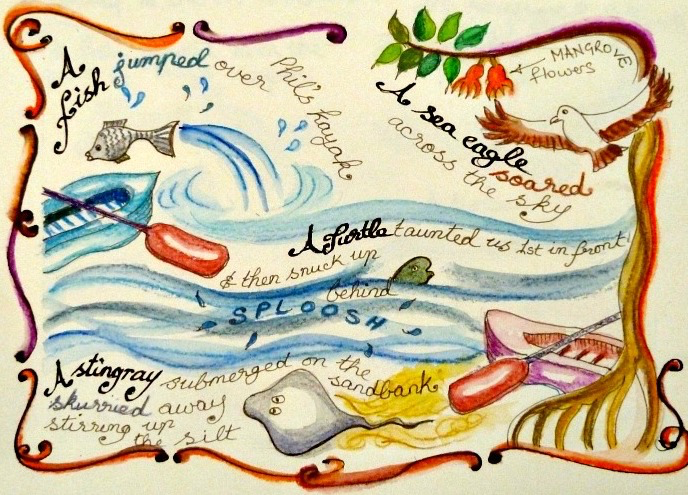 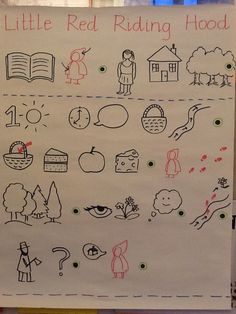 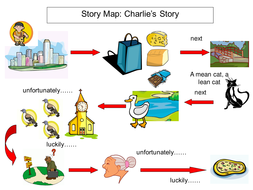 